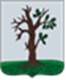 Российская ФедерацияБРЯНСКАЯ ОБЛАСТЬСОВЕТ НАРОДНЫХ ДЕПУТАТОВ СТАРОДУБСКОГО МУНИЦИПАЛЬНОГО ОКРУГАРЕШЕНИЕот     14.04.2023г. № 329 	Заслушав и обсудив информацию начальника  отдела образования администрации Стародубского муниципального округа Дашковой А. М. «О ходе подготовки к государственной итоговой аттестации по программам среднего общего образования в 2023 году», Совет народных депутатов Стародубского муниципального округа решил:          1. Информацию начальника отдела образования администрации Стародубского муниципального округа Дашковой А. М. «О ходе подготовки к государственной итоговой аттестации по программам среднего общего образования в 2023 году» принять к сведению.   2.  Настоящее решение вступает в силу с момента его официального опубликования. Глава Стародубскогомуниципального  округа                                   Н.Н. Тамилин О ходе подготовки к государственной итоговой аттестации по программам среднего общего образования в 2023 году